XХII Межрегиональная научно-практическая конференция Искусственное питание и инфузионная терапия больных в медицине критических состояний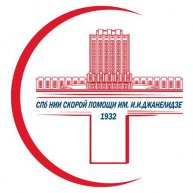 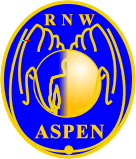 Санкт-Петербург21–22 апреля 2023 гГлубокоуважаемый коллега!Оргкомитет приглашает Вас принять участие в работе                                                  ХХII Межрегиональной научно-практической конференции.Организаторы конференции:Северо-Западное отделение медицинских наук ФАНОКомитет по Здравоохранению Правительства Санкт-ПетербургаСанкт-Петербургский НИИ скорой помощи им. И.И. ДжанелидзеПервый Санкт-Петербургский государственный медицинский университет им. академика И.П. ПавловаСеверо-Западный государственный медицинский университет имени И.И. МечниковаВоенно-медицинская академия им. С.М. КироваСанкт-Петербургский государственный педиатрический медицинский университетСеверо-Западная ассоциация парентерального и энтерального питанияСанкт-Петербургская Региональная Общественная Организация специалистов с медицинским и фармацевтическим образованием «Призвание»Сопредседатели Конференции: академик РАН профессор Софронов Г.А.                                                         профессор Мануковский В.А.                                  Заместители председателя: профессор Демко А.Е., профессор Луфт В.М.Организационный комитет: профессор Александрович Ю.С., доцент Афончиков В.С., профессор Демко А.Е., дмн Кучер М.А., кмн Лапицкий А.В., профессор Лейдерман И.Н., профессор Луфт В.М., профессор Мануковский В.А., профессор Парфенов В.Е., профессор Попова Т.С., Расновская Н.Ф., кмн Сергеева А.М., профессор Свиридов С.В., профессор Цирятьева С.Б., профессор Шестопалов А.Е., профессор Щеголев А.В.Программный комитет: профессор Александрович Ю.С., д.м.н. Кучер М.А., профессор Лейдерман И.Н., профессор Луфт В.М. Формат Конференции: гибридный (очно-заочный)Адрес проведения конференции: Санкт-Петербург, ул. Будапештская, д.3; НИИ скорой помощи им. И.И. Джанелидзе, Конференц-зал нового корпуса. Станция метро «Электросила» и далее троллейбусы 36, 39 или ст. метро «Бухарестская» и далее автобус 74 до остановки «Институт скорой помощи» Время проведения конференции 9.00 - 17.00.Регистрация участников конференции: 21 и 22 апреля с 8 час 15 мин.                        Открытие Конференции 21 апреля в 9 часов  В рамках Конференции будет проходить онлайн выставка современных питательных смесей и инфузионных растворов, а также технических средств, предназначенных для обеспечения искусственного питания и инфузионно-трансфузионной терапии больных. Справки по тел.: (812) 553-34-96, 8 (911) 266-04-02 E-mail: lvm_aspep@mail.ru; nvnaspep@mail.ruПрограмма Конференции21 апреля9.00 – 9.30 Открытие Конференции(Конференц - зал нового корпуса)Открытие конференции - президент Северо-Западной ассоциации парентерального и энтерального питания профессор Луфт В.М.Приветствия:от Российской Академии наукот Комитета по здравоохранению Правительства Санкт-Петербургаот СПб НИИ скорой помощи им. И.И. Джанелидзе9.30– 13.00 Утреннее пленарное заседаниеАктуальные вопросы инфузионной и нутритивно-метаболической терапии при критических состояниях больныхПредседатели: профессор Демко А.Е, профессор Бутров А.В., профессор Лейдерман И.Н., профессор Шестопалов А.Е.9.30 – 9.50 Почему не работают клинические рекомендации по   
нутритивной поддержке пациентов?  Лейдерман И.Н. (Санкт-Петербург)   9.50 –10.10 Проблемные вопросы коррекции нарушений водно-электролитного баланса при неотложных состояниях: что нового?                                                             Свиридов С.В., Бутров А.В. (Москва)10.10 –10.30 Кетоз и кетоацидоз в интенсивной медицине: причины,  клинические проявления, профилактика и лечение.Афончиков В.С. (Санкт-Петербург)10.30–10.50 Фосфат является важным электролитом для индукции анаболизма - как бороться с синдромом возобновления питания. Lubos Sobotka (Чехия)10.50 –11.10 Маркеры нутритивной недостаточности как предикторы неблагоприятного клинического исхода у пациентов отделения реанимации и интенсивной терапии.Сивков А.О. (Тюмень)11.10 – 11.30 Проблемные вопросы нутриционной поддержки             
хронических реанимационных больных. Шестопалов А.Е. (Москва)11.30 – 11.50 Питание при отлучении больных от искусственной  вентиляции лёгких.Ярошецкий А.И. (Москва)11.50 – 12.10. Особенности коррекции белково - энергетической                      недостаточности у пациентов с острым церебральным инсультом.Ершов В. И. (Оренбург)12.10 – 12.30 Оценка эффективности применения специализированного  
зондового питания у пациентов с пролежнями в ОРИТ: 
результаты многоцентрового рандомизированного контролируемого исследования в параллельных группах.  Сидоров А.В. (Ярославль)12.30 – 13.00 Ответы на вопросы, дискуссия13.00 – 13.50 Перерыв на обед, осмотр выставки13.50 – 17.00 Вечернее пленарное заседаниеПроблемные вопросы нутритивно-метаболической терапии онкологических пациентовПредседатели: профессор Глущенко В.А., профессор Sobotka L., дмн Кучер М.А.,  13.50 – 14.10 Проблемные вопросы диагностики и лечения синдрома  
анорексии-кахексии в онкологической практике.Семиглазова Т.Ю. (Санкт-Петербург)14.10 –14.30 Нутритивная терапия как обязательный компонент лечения    
злокачественных  новообразований (по материалам Российского исследования НутриВэй).Степанова А. М. (Москва)14.30 – 14.50 Опыт организации и реализации технологий клинического         
питания в хирургических отделениях онкологического центра. Потапов А.Л. (Обнинск)14.50 – 15.10 Обмен белка как мишень для нутритивной поддержки при               хирургическом лечения рака легкого Обухова О.А. (Москва)15.10 – 15.30 Функциональные особенности альбумина у больных с  опухолями желудочно-кишечного тракта Сытов А.В.(Москва)15.30 – 15.50 Низкомикробная диета у пациентов с иммунодефицитом и  дисфункцией пищеварительной системы.Кучер М.А. (Санкт-Петербург)15.50 – 16.10 Периоперационное ведение онкологических пациентов с           анемией. Взгляд анестезиолога. Глущенко В.А. (Санкт-Петербург)16.10-16.30 Малоинвазивные гастростомии у пациентов с     онкогематологическими заболеваниями Захаров И.В., Шубина Т.С., Вашура А.Ю. (Москва)16.30 – 16.50 Недостаточность питания у онкологических больных в амбулаторно- поликлинических условиях: возможности и эффективность нутритивной поддержки Захарова П.А. (Санкт-Петербург)16.50 – 17.00 Ответы на вопросы, дискуссия21 апреля 10.00 – 14.30 Школа для медицинских сестёр (Конференц-зал старого корпуса)Значение и возможности нутриционной поддержки больных в клинической медицине                                  Председатели: доцент Афончиков В.С., кмн Лапицкий А.В., Лебедева А.А., Лаврова Е. А.9.00 – 9.45 Регистрация участников школы9.45 – 10.00 Приветственное слово 10.00 – 10.30 Нутриционная поддержка больных в клинической  
медицине: показания, основные принципы, стандарты.Лапицкий А.В. (Санкт-Петербург)10.30-11.00 Энтеральное питание в клинической медицине: показания и 
противопоказания, техническое оснащение, варианты и режимы применения, осложнения и их профилактика.Мачулина И.А.(Москва)11.00 – 12.00 Характеристика современных энтеральных питательных 
смесей: возможности дифференцированного применения. Ягубян Р.С., Мкртчян А.Ф. (Москва)12.00-12.30 Кофе – пауза, дегустация энтеральных питательных смесей12.30-13.00 Парентеральное питание больных в клинической медицине: 
показания и противопоказания, основные принципы,  варианты применения, осложнения и их профилактика.Мачулина И.А. (Москва)13.00-13.30 Характеристика современных препаратов для парентерального питания. Аринина Е.Н., Ягубян Р.С.(Москва)13.30-14.00 Организация нутриционной поддержки пациентов в стационарных условиях: обязанности и роль медицинских сестер.Григонис А.Т.(Санкт-Петербург)14.00 – 14.15 Ответы на вопросы, дискуссия14.15 – 14.30 Закрытие школы22 апреля9.00 – 13.00 Утреннее пленарное заседание9.00-10.30 Проявления и диагностика недостаточности питания в клинической практикеПредседатели: профессор Луфт В.М., профессор Цирятьева С.Б. 9.00-9.20 Саркопения в клинической практике: критерии диагностики и     возможности коррекции. Луфт В.М. (Санкт-Петербург)9.20-9.40 Саркопения и неинфекционный SIRS у пациентов кардиохирургического профиля.Цирятьева С.Б. (Тюмень)9.40 - 10.00 Старческая астения у пациентов терапевтического профиля:  
часто ли мы её диагностируем?Сергеева А.М. (Санкт-Петербург) Недостаточность питания у пожилых пациентов как фактор    риска развития остеопороза.  Бруцкая Л.А., Артемьева А.А., Подхватилина А.С. (Москва)10.20-10.30 Ответы на вопросы, дискуссия10.40 – 13.15 Проблемные вопросы нутритивно-метаболической терапии больныхПредседатели: профессор Ершов В.И., профессор Ярошецкий А.И.10.40-11.00 Катаболический синдром в медицине критических 
состояний: диагностические подходы и методы коррекции.Лейдерман И.Н. (Санкт-Петербург)11.00-11.20 Глюкоза - это не просто энергия. Роль резистентности к 
глюкозе и инсулину в воспалении и регенерации. Lubos Sobotka (Чехия)11.20–11.40 Особенности и возможности нутритивно-метаболической терапии больных с абдоминальными свищами. Кельбетова Б.Р. (Санкт-Петербург)11.40-12.00 Синдром кишечной недостаточности в ОРИТ: современные   подходы к лечению.Мачулина И.А. (Москва)12.00-12.20 Домашнее парентеральное питание пациентов с синдромом короткой кишки: клинические и организационные проблемыЛуфт В.М. (Санкт-Петербург)12.20-12.40 Проблемные вопросы нутриционной поддержки пациентов с тяжелой черепно-мозговой травмой.Лапицкий А.В., Наниева М.В. (Санкт-Петербург)12.40 – 13.00 Метаболический мониторинг при реабилитации пациентов с длительными нарушениями сознания. Никифоров М.В. (Санкт-Петербург)13.00 -13.15 Ответы на вопросы, дискуссия13.15-14.00 Перерыв на обед, осмотр выставки 14.00 – 17.00 Вечернее пленарное заседание14.00 – 15.30 Ассоциированная с антибиотиками диарея (ААД) как возрастающая клиническая проблема.Председатели: Захаренко С.М., Сидоренко С.В.14.00 –14.20 Клинические примеры атипичного течения ААД Сергеева А.М. (Санкт-Петербург)14.20-14.40    Выбор лечебной тактики при клостридиальной кишечной инфекции с позиций клинического микробиолога. Нужна ли коррекция существующих клинических рекомендацийСидоренко С.В. (Санкт-Петербург)14.40 – 15.00 Роль и место пре-, мета- и пробиотиков в профилактике и лечении пациентов с ААД: когда, что и как долго?Захаренко С.М. (Санкт-Петербург)15.00-15.10 Ответы на вопросы, дискуссия15.20 – 17.00 Актуальные проблемы нутритивно-метаболической терапии больных в педиатрической практикеПредседатели: профессор Александрович Ю.С.,                                      дмн Ерпулёва Ю.В., доцент Завьялова А.Н.15.20-15.40 Особенности нутритивной поддержки в педиатрическом ОРИТ.Александрович Ю.С. (Санкт-Петербург)15.40 -16.00 Энтеральное питание детей в ОРИТ: старые вопросы и новые пути решения.Ерпулёва Ю.В. (Москва) 16.00 – 16.20 Саркопения у детей: диагностика и лечебная тактика.Завьялова А.Н., Новикова В.П. (Санкт-Петербург)16.20 -16.40 Микробиом трёх биотопов у гастростомированных детей: имеет ли это какое-либо клиническое значение?Кузнецова Ю.В., Завьялова А.Н. (Санкт-Петербург)16.40 – 16.50 Ответы на вопросы, дискуссия16.50 – 17.00 Закрытие конференции